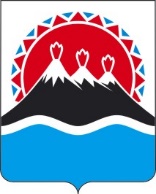 П О С Т А Н О В Л Е Н И ЕПРАВИТЕЛЬСТВАКАМЧАТСКОГО КРАЯПРАВИТЕЛЬСТВО ПОСТАНОВЛЯЕТ:1. Внести в приложение к постановлению Правительства Камчатского края от 11.11.2013 № 489-П «О государственной программе Камчатского края «Совершенствование управления имуществом, находящимся в государственной собственности Камчатского края» изменение, изложив в редакции согласно приложению к настоящему постановлению.2. Настоящее постановление вступает в силу с 1 января 2024 года.Государственная программа Камчатского края «Совершенствование управления имуществом, находящимся в государственной собственности Камчатского края» (далее — Программа)Стратегические приоритеты в сфере реализации государственной Программы1.  Оценка текущего состояния соответствующей сферы социально-экономического развития Камчатского края1. Управление имуществом, находящимся в государственной собственности Камчатского края (далее — краевое имущество), является одним из направлений деятельности Правительства Камчатского края, обеспечивающей создание условий для реализации государственных полномочий.Краевое имущество является активом, обеспечивающим выполнение полномочий и функций органов государственной власти Камчатского края по решению задач Стратегии социально-экономического развития Камчатского края до 2030 года. Сфера управления краевым имуществом охватывает широкий круг вопросов: создания, реорганизация и ликвидация краевых государственных унитарных предприятий и краевых государственных учреждений, передача имущества во владение и пользование, безвозмездные прием и передача имущества на другие уровни собственности, приватизация и отчуждение по иным основаниям и т.д.В сфере управления краевой государственной собственностью создана и постоянно совершенствуется нормативно-правовая база. Организован учет краевого имущества на основе применения программно-технических средств, проводится работа по оформлению государственной регистрации прав собственности Камчатского края на объекты недвижимости. Продолжается процесс оптимизации состава и структуры краевого имущества, в том числе путем реорганизации, ликвидации краевых государственных предприятий и учреждений, приватизации краевых государственных унитарных предприятий.2. По состоянию на 1 января 2023 года в реестре имущества, находящегося в государственной собственности Камчатского края (далее по тексту — Реестр), учтено 232 юридических лиц, из них:- государственных унитарных предприятий — 10 ;- государственных казенных предприятий — 3;- некоммерческих организаций — 1;- государственных автономных учреждений — 46;- государственных бюджетных учреждений — 102;- государственных казенных учреждений — 37;- исполнительных органов — 30, государственных органов — 2;- казна Камчатского края — 1.В Реестре учитывается 3015 объектов недвижимости. Общая балансовая стоимость недвижимого имущества и движимого имущества, балансовая стоимость которого превышает 200 тыс. рублей, закрепленного за государственными унитарными предприятиями на праве хозяйственного ведения и государственными учреждениями, казенными предприятиями на праве оперативного управления, а также учитываемого в казне составляет —   77 587 007,35 тыс. рублей, в том числе:- общая балансовая стоимость недвижимого имущества — 60 367 034,71 тыс. рублей;- общая балансовая стоимость движимого имущества, балансовая стоимость которого превышает 200 тыс. рублей  — 17 219 972,64 тыс. рублей.В Реестре хозяйственных обществ, акции (доли в уставном капитале) которых находятся в собственности Камчатского края, находятся 16 акционерных обществ и 2 общества с ограниченной ответственностью.В собственности Камчатского края находится 666 земельных участка, в том числе 476 земельных участков предоставлено на праве постоянного (бессрочного) пользования, общей площадью 6664,2184 га.Количество земельных участков, находящихся в собственности Камчатского края, имеющих ограничения (обременение) составляет 137  земельных участков.Государственная регистрация права собственности Камчатского края на объекты недвижимости к общему количеству объектов, учитываемых в Реестре, составляет 87 процентов.В Едином государственном реестре недвижимости уже содержатся сведения о границах всех 64 муниципальных образований Камчатского края (100 процентов).Продолжается работа по формированию Перечня объектов недвижимого имущества, в отношении которых налоговая база определяется как кадастровая стоимость (далее — Перечень). Количество объектов в Перечне на 2023 год – 5000 единиц, на 2024 год в предварительный проект Перечня включено 5290 единиц.В целях реализации положений Федерального закона от 3 июля 2016      № 237-ФЗ «О государственной кадастровой оценке» создано краевое государственное бюджетное учреждение «Камчатская государственная оценка».Проведение государственной кадастровой оценки объектов недвижимости на территории Камчатского края позволит иметь юридически значимую и экономически обоснованную базу для исчисления имущественных налогов, а также для начисления арендной платы за использование земельных участков.Процесс управления краевой государственной собственностью постоянно совершенствуется, вместе с тем требуется продолжить работу по преодолению следующих системных проблем:- наличие в краевой государственной собственности имущества, не соответствующего полномочиям Правительства Камчатского края;- отсутствие государственной регистрации прав на ряд объектов краевой  государственной собственности;- необходимость постоянного совершенствования механизмов управления краевой государственной собственностью;- дефицит объектов краевой недвижимости для размещения органов государственной власти Камчатского края, некоммерческих организаций;- неудовлетворительное состояние зданий и сооружений, находящихся в краевой собственности.Таким образом, ключевая проблема, на решение которой будет направлена Программа, заключается в создании условий для эффективного управления краевым имуществом, необходимым для выполнения полномочий органов государственной власти Камчатского края, и отчуждения краевого имущества, востребованного в коммерческом обороте.2. Описание приоритетов и целей государственной политики в сфере реализации Программы3. Приоритетами государственной политики Камчатского края в сфере управления краевым имуществом являются:1) законность и открытость деятельности органов государственной власти Камчатского края;2) подотчетность и подконтрольность, эффективность, целевое использование краевого имущества, закрепленного за органами государственной власти Камчатского края, государственными унитарными предприятиями Камчатского края и краевыми государственными учреждениями, а также переданного в пользование иным юридическим лицам и гражданам;3) обеспечение условий для развития в Камчатском крае конкуренции и отраслевого управления.4. Целью государственной политики в сфере реализации Программы  является повышение эффективности управления государственным имуществом Камчатского края.3. Задачи государственного управления, способы их эффективного решения в соответствующей отрасли экономики и сфере государственного управления5. Основные задачи государственного управления в соответствующей сфере при реализации Программы:1) повышение механизмов эффективности управления государственным имуществом Камчатского края;2) обеспечение имущественной основы деятельности органов государственной власти Камчатского края и организаций краевой формы собственности;3) обеспечение деятельности и выполнение функций органов исполнительной власти Камчатского края, подведомственного учреждения Министерства имущественных и земельных отношений Камчатского края.Указанные задачи решаются в ходе реализации комплексов процессных мероприятий Программы «Проведение комплексных кадастровых работ»; «Формирование оптимального состава и структуры краевого имущества»; «Учет и управление краевым имуществом»; «Содержание жилищного фонда Камчатского края»; «Кадастровая оценка земель и объектов недвижимости на территории Камчатского края».Программные мероприятия (результаты) направлены на решение следующих задач: финансовое обеспечение деятельности органов местного самоуправления по проведению комплексных кадастровых работ; реализация государственного имущества Камчатского края, не приносящего доходов в краевой бюджет; выявление излишнего, неиспользуемого, используемого не по назначению имущества; осуществление имущественных и иных прав и законных интересов Камчатского края;  проведение мониторинга в целях выявления непрофильных активов и разработки программ по их отчуждению; обеспечение полноты и актуальности сведений о краевом имуществе, обеспечению государственной регистрации права собственности Камчатского края;  получение максимально возможных доходов за счет эффективного управления и распоряжения краевым имуществом; формирование полной и достоверной информации о границах муниципальных образований в Камчатском крае, границ Камчатского края и внесение сведений о границах в единый государственный реестр недвижимости; обеспечение надлежащей эксплуатации и использованию, улучшению состояния краевого имущества; обеспечение надлежащей эксплуатации и использования жилищного фонда Камчатского края; утверждение результатов кадастровой оценки в отношении объектов недвижимости на территории Камчатского края; определение перечня объектов недвижимого имущества, в отношении которых налоговая база определяется как кадастровая стоимость; постоянное хранению технической документации об объектах технического учета. 4.  Порядок предоставления субсидий6. В рамках реализации Программы из краевого бюджета предоставляются субсидии:1) юридическим лицам – государственным унитарным предприятиям Камчатского края, осуществляющим деятельность в сфере эксплуатации нежилого и жилого фонда Камчатского края, в порядке, установленном постановлением Правительства Камчатского края от 05.07.2018 № 265-П «Об утверждении Порядка предоставления из краевого бюджета субсидии государственному унитарному предприятию Камчатского края «Камчатстройэнергосервис» в целях финансового обеспечения затрат, связанных с эксплуатацией зданий и помещений, находящихся в государственной собственности Камчатского края», в целях достижения результатов комплекса процессных мероприятий «Учет и управление краевым имуществом»;2) краевому государственному учреждению «Камчатская государственная кадастровая оценка» на иные цели в порядке, установленном приказом Министерства имущественных и земельных отношений Камчатского края от 31.03.2021 № П-5 «Об утверждении Порядка определения объема и условий предоставления субсидий на иные цели краевому государственному учреждению «Камчатская государственная кадастровая оценка», функции и полномочия учредителя в отношении которого осуществляет Министерство имущественных и земельных отношений Камчатского края», в целях достижения результатов комплекса процессных мероприятий «Кадастровая оценка земель и объектов недвижимости на территории Камчатского края»;3) местным бюджетам на финансирование выполнения комплексных кадастровых работ в целях достижения результатов комплекса процессных мероприятий «Проведение комплексных кадастровых работ» в порядке согласно приложению к Программе.Приложение к Программе Порядокпредоставления и распределения субсидий местным бюджетам в рамках реализации комплекса процессных мероприятий «Проведение комплексных кадастровых работ» Подпрограммы 1 «Повышение эффективности управления краевым имуществом»1. Настоящий Порядок разработан в соответствии со статьей 139 Бюджетного кодекса Российской Федерации, частью 3 статьи 42.2 Федерального закона от 24.07.2007 № 221-ФЗ «О кадастровой деятельности» (далее – Закон о кадастровой деятельности), Правилами формирования, предоставления и распределения субсидий из краевого бюджета бюджетам муниципальных образований в Камчатском крае, утвержденными постановлением Правительства Камчатского края от 27.12.2019 № 566-П (далее в настоящем Порядке – Правила) и регулирует вопросы предоставления и распределения субсидий из краевого бюджета местным бюджетам в рамках реализации комплекса процессных мероприятий «Проведение комплексных кадастровых работ» направления (подпрограммы) 1 «Повышение эффективности управления краевым имуществом» (далее в настоящем Порядке – мероприятие).2. Субсидии предоставляются из краевого бюджета местным бюджетам на финансирование выполнения комплексных кадастровых работ, предусмотренных Законом о кадастровой деятельности.3. Субсидии из краевого бюджета предоставляются в пределах бюджетных ассигнований, предусмотренных законом о краевом бюджете на соответствующий финансовый год и на плановый период, и лимитов бюджетных обязательств, доведенных до Министерства имущественных и земельных отношений Камчатского края как получателя средств краевого бюджета (далее – Министерство) на цели, указанные в части 2 настоящего Порядка.4. Критериями отбора муниципальных образований в Камчатском крае для предоставления субсидий местным бюджетам на реализацию мероприятия являются:1) наличие утвержденных муниципальных программ, содержащих мероприятие по проведению комплексных кадастровых работ;2) наличие в отношении объектов недвижимости, указанных в части 6 статьи 42.1 Закона о кадастровой деятельности, соответствующих документов в случаях, предусмотренных положениями статьи 42.1 Закона о кадастровой деятельности; 3) предоставление информации об общем количестве объектов недвижимости, расположенных на территориях кадастровых кварталов, в границах которых предлагается проведение комплексных кадастровых работ, а также о прогнозируемом количестве объектов, сведения о которых будут включены в карты-планы территорий, составленные по результатам комплексных кадастровых работ по форме, указанной в извещении Министерства о проведении конкурсного отбора органов местного самоуправления муниципальных образований в Камчатском крае для получения субсидии (далее – Извещение).5. Условиями предоставления субсидий местным бюджетам являются:1) наличие в местном бюджете (сводной бюджетной росписи местного бюджета) бюджетных ассигнований на исполнение расходного обязательства муниципального образования, в целях софинансирования которого предоставляется субсидия, в объеме, необходимом для его исполнения, включая размер планируемой к предоставлению из краевого бюджета субсидии;2) заключение соглашения о предоставлении субсидии из краевого бюджета местному бюджету между Министерством, до которого как получателя средств краевого бюджета доведены лимиты бюджетных обязательств на предоставление субсидии, и органом местного самоуправления муниципального образования (далее – соглашение о предоставлении субсидии), предусматривающего обязательства муниципального образования по исполнению расходных обязательств, в целях софинансирования которых предоставляется субсидия, ответственность за неисполнение предусмотренных указанным соглашением обязательств, и содержащего уровень софинансирования за счет средств краевого бюджета расходного обязательства муниципального образования, выраженный в процентах от объема бюджетных ассигнований на исполнение расходного обязательства муниципального образования, предусмотренных в местном бюджете.  6. Уровень софинансирования расходного обязательства муниципального образования за счет средств краевого бюджета определяется в размере 99,9 процентов от объема соответствующего расходного обязательства муниципального образования.7. Порядок определения общего объема средств краевого бюджета, ежегодно предусматриваемых на финансирование выполнения комплексных кадастровых работ, распределение этих средств между бюджетами муниципальных образований в Камчатском крае и порядок такого распределения устанавливается законом Камчатского края о краевом бюджете. Распределение общего объема средств краевого бюджета, предусматриваемых на финансирование выполнения комплексных кадастровых работ, и средств, направленных в краевой бюджет в виде субсидий из федерального бюджета, указанных в части 2 статьи 42.2 Закона о кадастровой деятельности, между бюджетами муниципальных районов (муниципальных, городских округов) в Камчатском крае осуществляется по формуле:Сj = Собщ х (Nj x УСi)/  (Nj x УСi), гдеСj – размер субсидии на финансирование выполнения комплексных кадастровых работ, предоставляемой бюджету j-го муниципального района (муниципального, городского округа) в Камчатском крае, тыс. рублей;Собщ – распределяемый между бюджетами муниципальных районов (муниципальных, городских округов) в Камчатском крае общий объем субсидии на финансирование выполнения комплексных кадастровых работ, сформированный за счет средств краевого бюджета и средств, направленных в краевой бюджет в виде субсидий из федерального бюджета;Nj – количество объектов недвижимости, расположенных на территориях кадастровых кварталов, в границах которых предполагается проведение комплексных кадастровых работ, определяемое органами местного самоуправления j-го муниципального района (муниципального, городского округа) в Камчатском крае;УСi – уровень софинансирования расходного обязательства муниципального образования за счет средств краевого бюджета, предусмотренный пунктом 6 настоящего Порядка;n – количество муниципальных районов (муниципальных, городских округов) в Камчатском крае, между бюджетами которых распределяется общий объем субсидии на финансирование выполнения комплексных кадастровых работ, представивших документы для предоставления субсидии и прошедших отбор.8. Министерство размещает на своей странице на официальном сайте исполнительных органов Камчатского края в сети Интернет Извещение.  В Извещении указываются перечень, формы, сроки представления документов органами местного самоуправления муниципальных образований в Камчатском крае для получения субсидий, а также сроки рассмотрения документов и принятия решения о предоставлении либо об отказе в предоставлении субсидии.9. В случае принятия Министерством решения о предоставлении субсидии заключается соглашение о предоставлении субсидий между Министерством и органом местного самоуправления муниципального образования в Камчатском крае (далее – соглашение) в соответствии с типовыми формами соглашений, утвержденными Министерством финансов Камчатского края. Дополнительные соглашения к соглашению, предусматривающие внесение в него изменений и его расторжение, заключаются в соответствии с указанными типовыми формами.Соглашение о предоставлении субсидии из краевого бюджета местному бюджету за счет средств, поступивших в краевой бюджет в случае софинансирования из федерального бюджета расходного обязательства Камчатского края по предоставлению субсидии местному бюджету в целях оказания финансовой поддержки выполнения органами местного самоуправления полномочий по решению вопросов местного значения, должно соответствовать требованиям, установленным правилами формирования, предоставления и распределения субсидий из федерального бюджета бюджетам субъектов Российской Федерации, утвержденными постановлением Правительства Российской Федерации от 30.09.2014 № 999. 10. Основаниями для отказа в предоставлении субсидии являются:1) представление органом местного самоуправления муниципального образования в Камчатском крае документов не в полном объеме, с нарушением сроков или не соответствующих установленной форме;2) наличие в представленных органом местного самоуправления муниципального образования в Камчатском крае документах недостоверных сведений;3) несоответствие муниципального образования в Камчатском крае критериям отбора муниципальных образований в Камчатском крае и условиям предоставления субсидий, установленным частями 4 и 5 настоящего Порядка.11. Перечисление субсидии в местный бюджет осуществляется в установленном порядке на соответствующий лицевой счет администратора доходов местного бюджета, открытый в Управлении Федерального казначейства по Камчатскому краю, на основании заявки органа местного самоуправления муниципального образования в Камчатском крае о перечислении субсидии, представляемой в Министерство по форме, установленной Министерством финансов Камчатского края.12. Результатом исполнения расходного обязательства муниципального образования для оценки эффективности использования субсидии является количество объектов недвижимости, сведения о которых включены в карты-планы территорий, составленные по результатам проведения комплексных кадастровых работ по состоянию на 1 января года следующего за отчетным, и представленные в органы кадастрового учета (в том числе объектов недвижимости, сведения о границах которых уточнены, установлены, по которым исправлены реестровые (кадастровые) ошибки в сведениях государственного кадастра недвижимости, а также образованных в ходе проведения комплексных кадастровых работ объектов недвижимости) (расположенных на территории Камчатского края).13. Значения результатов использования субсидии устанавливаются соглашением о предоставлении субсидии.14. Оценка эффективности использования субсидии осуществляется Министерством на основании сравнения значений результатов использования субсидии, установленных в соглашении, и фактически достигнутых по итогам отчетного года значений результатов использования субсидии, предусмотренных частью 13 настоящего Порядка. 15. Не использованные по состоянию на 1 января текущего финансового года субсидии, за исключением субсидий, источником финансового обеспечения которых являются бюджетные ассигнования резервного фонда Президента Российской Федерации, подлежат возврату в доход краевого бюджета в соответствии со статьей 242 Бюджетного кодекса Российской Федерации. 16. При невыполнении условий соглашения о предоставлении субсидии к муниципальному образованию применяются меры финансовой ответственности по основаниям и в порядке, установленными Правилами.17. Размер субсидии в текущем и (или) очередном финансовом году может быть сокращен, в случае если к муниципальному образованию применяются меры финансовой ответственности.18. Контроль за соблюдением муниципальными образованиями целей, порядка, условий предоставления и расходования субсидий из краевого бюджета, а также за соблюдением условий соглашений о предоставлении субсидий осуществляется Министерством и органами государственного финансового контроля.».[Дата регистрации] № [Номер документа]г. Петропавловск-КамчатскийО внесении изменения в приложение к постановлению Правительства Камчатского края от 11.11.2013 № 489-П «О государственной программе Камчатского края «Совершенствование управления имуществом, находящимся в государственной собственности Камчатского края»Председатель Правительства Камчатского края[горизонтальный штамп подписи 1]Е.А. ЧекинПриложение к постановлениюПриложение к постановлениюПриложение к постановлениюПриложение к постановлениюПравительства Камчатского краяПравительства Камчатского краяПравительства Камчатского краяПравительства Камчатского краяот[REGDATESTAMP]№[REGNUMSTAMP]«Приложение к постановлению Правительства Камчатского края от 11.11.2013 № 489-П